 Procès verbal de la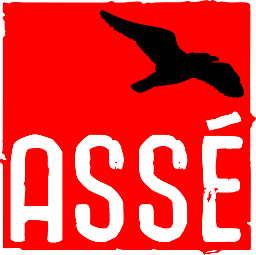  réunion du 30 janvier 2014 Conseil exécutif de l’ASSÉPrésences: Delphine Labrecque-Synnott, Carolane Sauvé-Tétreault, Virginie Mikaelian, Benjamin Gingras, Justin Arcand, Lazlo BoninOrdre du Jour:0. Ouverture1. Procédures1.1 Praesidium1.2 Lecture et adoption de l’ordre du Jour1.3 Lecture et adoption du procès verbal2. Comment ça va?3. Affaires courantes4. Embauche5. Déménagement6. CoCo	6.1 Retour	6.2 Prochaine rencontre7. TPU8. Camp de formation9. Affaires académiques10. Manif nationale11. Congrès12. Forum social des peuples12. 1er Mai13. Regroupement des comités logement et associations de locataires du Québec14. Médias et information15. Suivi des finances16. Prochaine rencontre17. Varia18. Levée0. Ouverture0.1. Proposition d’ouverture à 18 h 30Proposée par JustinAppuyée par BenjaminAdoptée à l’unanimité1. Procédures1.1 Praesidium1.1.1  Que Justin assure l’animation et que Benjamin assure la prise de note.Proposée par 	JustinAppuyée par CarolaneAdoptée à l’unanimité1.2 Lecture et adoption de l’ordre du Jour1.2.1 Proposition de l’adoption de l’ordre du jour tel que présenté.Proposée par JustinAppuyée par DelphineAdoptée à l’unanimité1.3 Lecture et adoption du procès verbal1.3.1 Que l’on adopte le procès-verbal de la réunion du 23 janvier 2014Proposée par	JustinAppuyée par BenjaminAdoptée à l’unanimité2. Comment ça va?2.1 Proposition d’un tour de table Comment ça va?Proposée par BenjaminAppuyée par DelphineAdoptée à l’unanimité3. Affaires courantes3.1 Proposition d’un tour de table des affaires courantesProposée par	JustinAppuyée par CarolaneAdoptée à l’unanimité4. Embauche5. Déménagement6. CoCo	6.1 Retour6.2. Proposition d’un bilan sur le dernier Conseil de coordination	Proposée par Lazlo	Appuyée par Virginie	Adoptée à l’unanimité	6.2 Prochaine rencontre7. TPU7.1 Proposition que Carolane et Benjamin fassent un retour sur la dernière rencontre de la TPU	Proposée par Justin	Appuyée par Lazlo	Adoptée à l’unanimité8. Camp de formationQue l’on défraye les frais d’hébergement des conférencières et conférenciers, animateurs et animatrices, au besoin.	Proposée par Benjamin	Appuyée par Delphine	Adoptée à l’unanimité9. Affaires académiques10. Manif nationale11. CongrèsQue l’exécutif propose au prochain Congrès les propositions suivantes:Considérant que le travail académique et parascolaire des enseignants et enseignantes du collégial, notamment de planification et d’élaboration du contenu des cours hors des heures d’enseignement, est partie intégrante de leur emploi et doit être pris en compte au niveau salarial;Considérant que l’apport d’une formation au cycles supérieurs des enseignants et enseignantes du collégial contribue grandement à la qualité de la formation dispensée et doit ainsi être prise en compte au niveau salarial;Que l’ASSÉ soit solidaire de la lutte des professeur-e-s du niveau collégial contre leur dévalorisation salariale et de tout moyen de pression accompagnant cette lutte, dont la campagne “Dérangement 21”.Proposée par LazloAppuyée par JustinAdoptée à l’unanimitéQue l’ASSÉ demeure critique face à l’instauration d’un cours d’histoire orienté vers une idéologie nationaliste visant à légitimer les orientations du Parti Québécois;Que l’ASSÉ revendique un moratoire d’un an sur l’instauration de ce cours, et qu’elle participe au processus consultatif entre temps pour en apprendre plus sur le programme proposé;Que l’ASSÉ mette de l’avant l’intégration des luttes sociales au Québec dans la modernité dans le contenu du cours, notamment des luttes des groupes minoritaires dans toute leur pluralité.Proposée par LazloAppuyée par CarolaneAdoptée à l’unanimitéProposition privilégiée de pause de 5 minutes	Proposée par Carolane	Appuyée par Delphine	Adoptée à l’unanimitéProposition privilégiée de faire un point “MSMC”.	Proposée par Lazlo	Appuyée par Benjamin	Adoptée à l’unanimitéQue l’on tienne une présentation de Roger Rashi sur le Forum social des peuples au Congrès.Que l’ASSÉ appuie l’initiative d’organisation et participe au Forum social des peuples en Août 2014Que l’ASSÉ y propose un atelier sur l’éducation.	Proposée par Justin	Appuyée par Carolane	Adoptée à l’unanimitéQue l’on invite les gens du CPRP pour faire une présentation au Congrès	Proposée par Delphine	Appuyée par Lazlo	Adoptée à l’unanimitéQue l’on fasse une présentation sur le MSMC.Que l’ASSÉ appuie l’initiative du Montreal Student Mouvement Convention (MSMC)	Proposée par Lazlo	Appuyée par Benjamin	Adoptée à l’unanimité12. Forum social des peuples13. 1er MaiQue Benjamin participe à la réunion d’organisation de la manifestation du 1er mai	Proposée par Carolane	Appuyée par Justin	Adoptée à l’unanimité14. Regroupement des comités logement et associations de locataires du QuébecLe point est mis en dépôt.15. Médias et information16. Suivi des finances17. Prochaine rencontreQue la prochaine rencontre soit jeudi le 6 février à 18h00	Proposée par Delphine	Appuyée par Benjamin	Adoptée à l’unanimité18. Varia19. LevéeLevée de la réunion à 23h23	Proposée par Benjamin		Appuyée par Carolanne	Adoptée à l’unanimité